Конспект открытого занятия                                                                      по экспериментально-познавательной  деятельности                                                                                                                                                        в старшей группе «Клоун Бим и его чудеса»Воспитатель I категории                                                                                                                                           Фарухшина Лилия Барисовна2015 годКонспект открытого занятия по экспериментально-познавательной                                          деятельности в старшей группе «Клоун Бим и его чудеса»Цель:Создание условий, способствующих развитию у детей познавательной активности, любознательности, стремления к самостоятельному познанию и размышлению через экспериментирование.Задачи:1. Познакомить детей со свойствами воздуха и способами его обнаружения.                                            2. Развивать познавательную активность детей в процессе экспериментирования                                     3. Развивать наблюдательность, умение делать выводы, анализировать.                                                        4. Воспитывать у детей познавательный интерес, умение видеть удивительное в окружающем мире.Материал: воздушные шары разных цветов и размеров, бутылочки, уксус, сода, полиэтиленовые пакеты на каждого ребёнка, трубочки, пластмассовые стаканчики, аудиозаписи.Действующие лица: клоун Бим (воспитатель Фарухшина Л.Б.), дети (д/сад»Светлячок»).Ход занятияДети входят в зал под музыку «Разноцветные шары». Их приветствует зав. садиком                     Лиля Анваровна. Здороваются с гостями и рассаживаются по местам.                                                                    Под веселую музыку входит Клоун.Здравствуйте ребятишки!                                                                                                                            Девчонки и мальчишки!                                                                                                                               Гости дорогие!                                                                                                                                                  Я клоун Бим меня знают все детишки,                                                                                                        Прошу меня любить, а иногда и хвалить!                                                                                                                         Как я рад видеть вас! Давайте познакомимся, меня зовут клоун Бим. А тебя как зовут? Красивое имя. А тебя? Амалия! Очень приятно. А вы знаете, что сегодня праздник воздушных шаров? 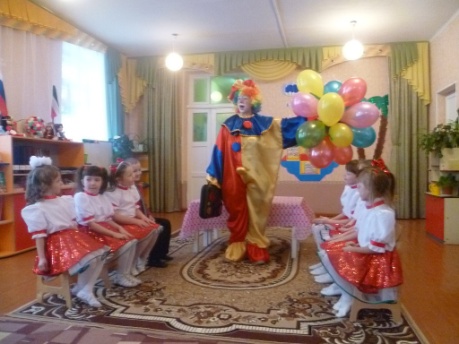 Бим: Посмотрите, какие красивые шары я принес: красный, синий, желтый, ой, а что это случилось с зеленым шариком? Он какой- то стал грустный, маленький (ответы детей).Бим: - А что нужно сделать, чтобы шарик стал круглым и упругим?Дети: - Надо его посильнее надуть. 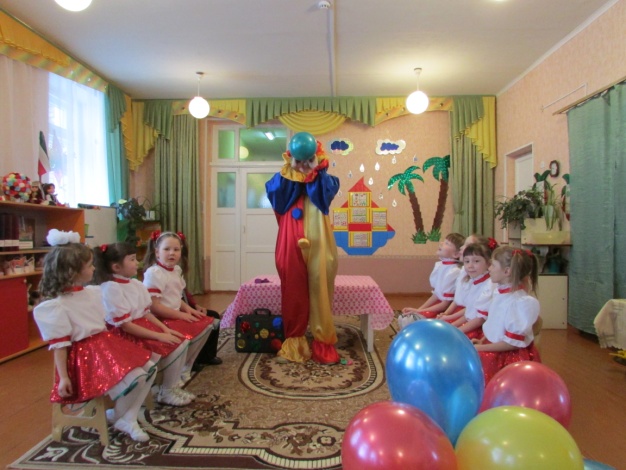 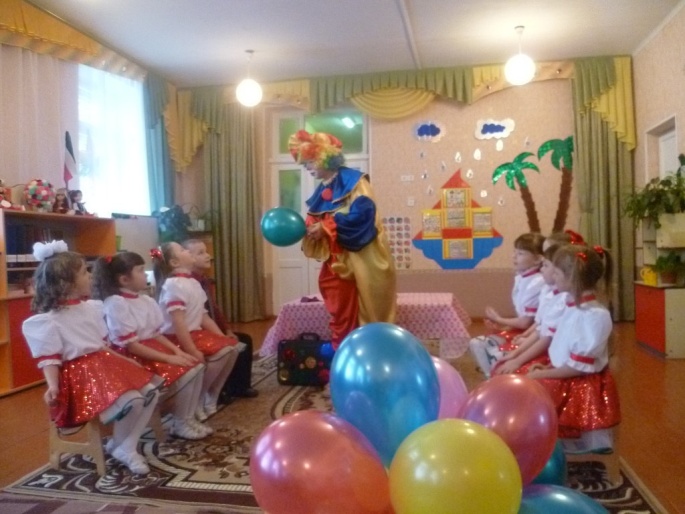 Бим: - Правда? Сейчас я его надую (надувает).                                                                                     Чтобы не было мне скучно,Я забаву отыщу:Я надую шар воздушный,И на волю отпущу.Если шарик накачать,Будет он тогда летать.Надо нитку привязать,Чтобы шарик удержать.Созданы для детворыРазноцветные шары.Вот какой он красивый получился! Интересно, а что же у него внутри, посмотрите? Дети: - Воздух.Бим: - Какой ещё воздух? Я ничего не вижу! (ответы)Бим: - А вы видите воздух? А почему, как вы думаете?Бим: - Получается, что воздух прозрачный, бесцветный и невидимый?                                                                                    - Ребята, я придумал, как нам поймать воздух и посмотреть какой он.                                                                          -  Возьмите полиэтиленовый пакет. Посмотрите , что в нём? Дети: Он пуст.Бим: - Да, он пустой, его можно сложить в несколько раз. Смотрите, какой он тоненький. Теперь мы набираем в пакет воздух и закручиваем пакет.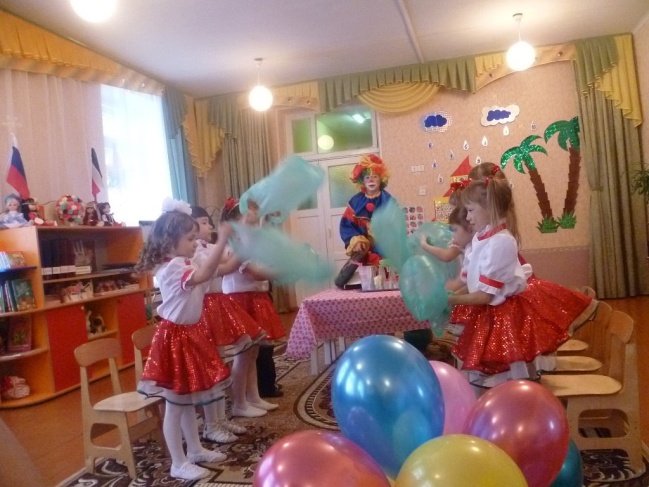 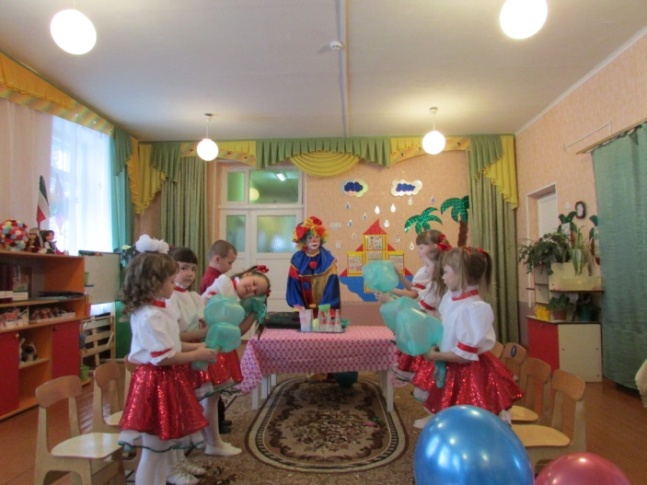 Бим: Что произошло с пакетом? Действительно пакет изменил форму, он полон воздуха. На что похож? (ответы).   Бим: - Кажется, что он похож на подушку. Воздух занял всё место в мешке. Теперь развяжем пакет и выпустим из него воздух. Что изменилось? Пакет опять стал пустым. Интересно, почему? (ответы).Бим: - Да, ребята, вы правы , воздух прозрачный, а чтобы его увидеть, его надо поймать. И мы смогли это сделать! Мы поймали воздух и заперли его в мешочке, а потом выпустили его. Значит, воздух есть вокруг нас. А вот интересно, а есть ли воздух внутри нас, как вы думаете? (ответы).Бим: - А давайте проверим!                                                                                                                                    - Ребята, давайте подуем в трубочку, опущенную в стакан с водой тихо, тихо. И посмотрим, что произойдёт (дети дуют в трубочку)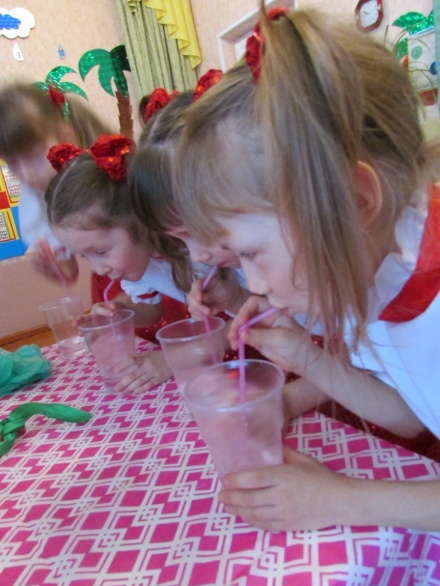 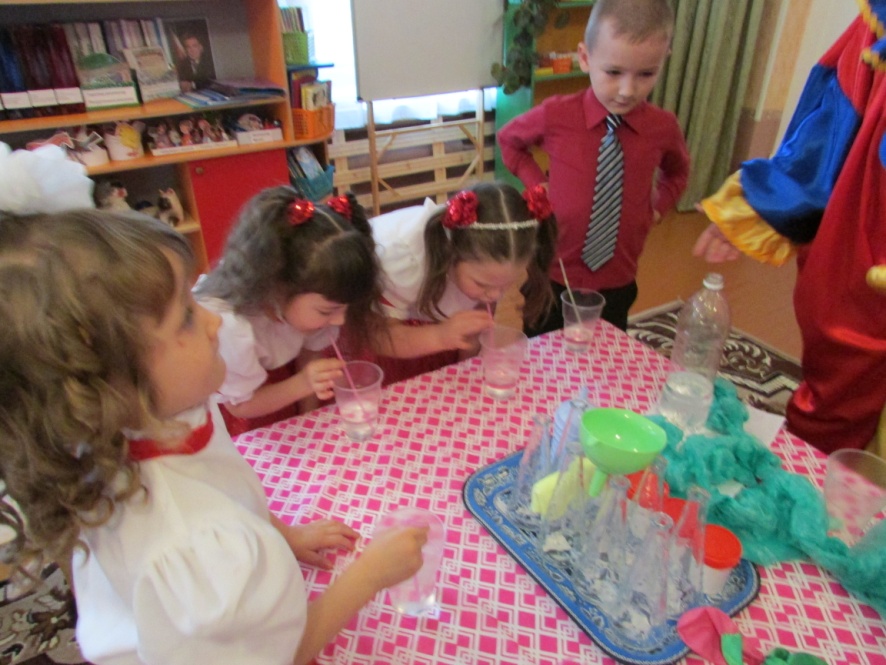 Бим: - Ой, ребята, что это происходит с водой?Дети: Выходят пузырьки.Бим: - Пузырьки? Как они там оказались? В стакане же только вода была (ответы).Бим: - Я понял, пузырьки - это воздух, который внутри нас. Мы дуем в трубочку, и он выходит в виде пузырьков. Но чтобы подуть ещё, мы сначала вдыхаем новый воздух, а потом выдыхаем через трубочку и получаются пузырьки.Через нос проходит в грудь,                                                                                                                            И обратный держит путь.                                                                                                                                    Он не видимый, и всё же                                                                                                                                               Без него мы жить не можем.Бим: - А давайте подуем сильнее и посмотрим, что произойдёт.                                                           - Вот это да, пузырьки так быстро поднимаются. Что-то мне это напоминает, на что похоже, ребята? (ответы)Бим: - Точно, это похоже на бурю. Когда на небе тучи, идёт сильный дождь - на лужах тоже появляются пузырьки. Давайте прогоним эту тучку, и бурю остановим.Физминутка «Злая туча» (дети повторяют движения за клоуном).  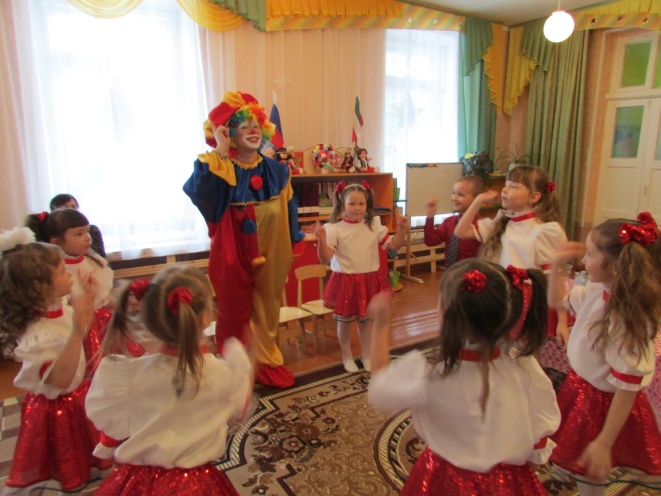 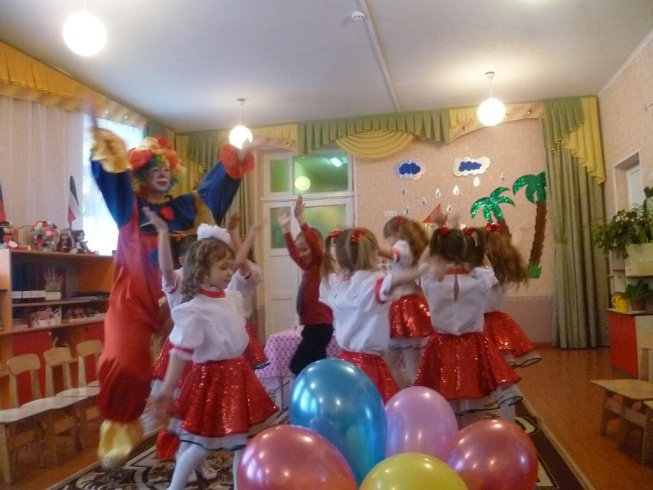 Бим: Ребята, а действительно ли нам так нужен  воздух? Может можно прожить без него? (ответы детей)Бим: - А мы это сейчас проверим, давайте закроем рот и зажмём нос, посмотрим, как мы себя будем чувствовать.Бим: - Действительно, без воздуха мы чувствуем себя плохо.- Ребята, а как вы думаете, какой  воздух необходим для жизни человека? (ответы).Бим: - Ой, ребята совсем забыл. Когда я шёл в садик, по дороге нашёл сундучок. Давайте вместе посмотрим, что же там есть (открывают, смотрят, а в сундучке разноцветные камешки).Бим: - Что это? Дети: Камешки.      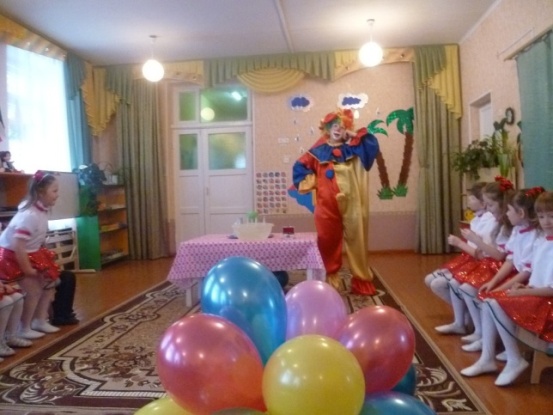 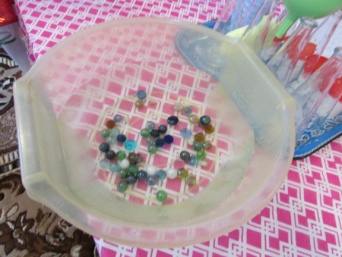 Бим: - А как вы думаете, что с камешками можно делать? (ответы).Бим: - Да, я тоже видела во дворе, как дети камни в лужу бросают. А давайте эти камешки опустим в воду и посмотрим, что произойдёт, как вы думаете?                                                                                                    - Ребята, что мы видим, когда опускаем камешки в воду?                                                                                               - Интересно, а почему камешки тонут? (ответы)Бим: - Получается, что камешки  тяжелые, поэтому они тонут.                                                                        - Да, как много я узнала о воздухе, а вот интересно, если мы шарики опустим в воду, они утонут? (ответы)Бим: - Почему вы так думаете? (ответы)                                                                                                                        - А давайте проверим (опускают шарики в чашку с водой)                                                                                         - Странно, камешки утонули, а шарики нет. Почему так происходит, ребята? Вы как думаете? (ответы).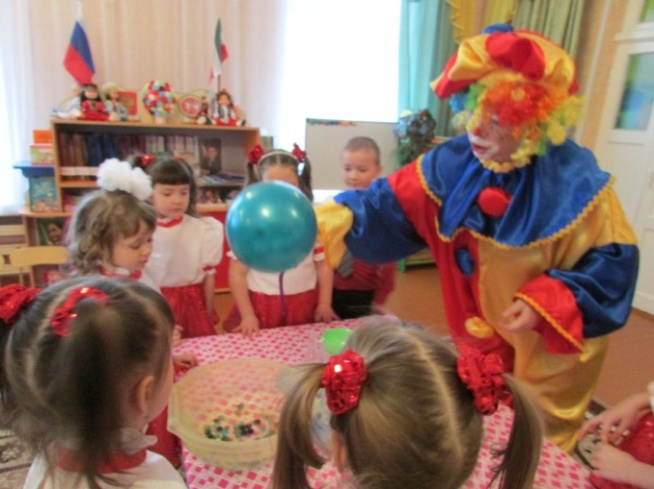 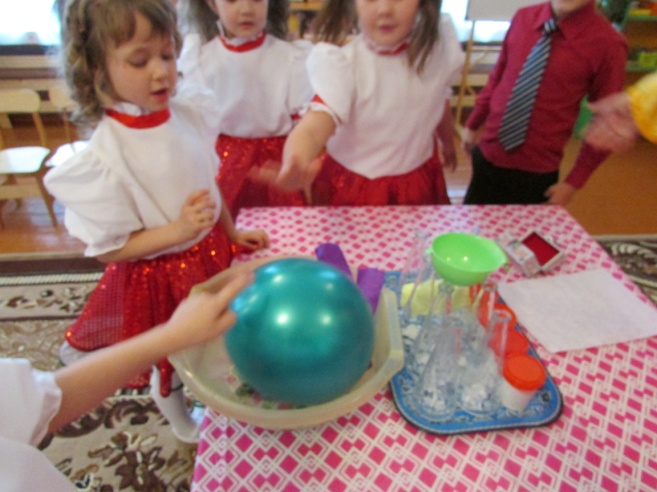 Бим: - Оказывается шарик не тонет, потому что он легче воды, а камешки тяжелее, поэтому они тонут, вытесняя воздух из воды, так появляются пузырьки.Бим: - Ребята, давайте посмотрим, что ещё есть в нашем сундучке.           - Что это? (достает из сундучка соду, бутылочку жидкостью (уксус))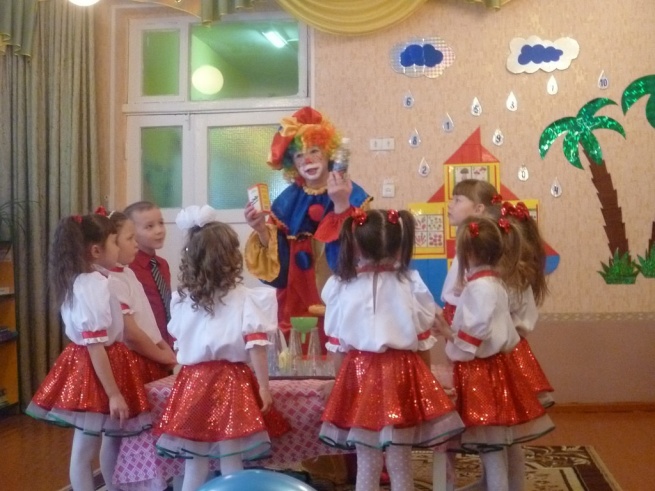 Бим: Ребята надувать наши шары можно не только ртом и насосом. Я покажу непривычное для вас, но удивительное явление. Этот процесс называется реакцией нейтрализации. Дело в том, что кислота (уксус) и щелочь (сода) нейтрализуют друг друга, выделяя углекислый газ. Вам наверное часто приходилось видеть этот процесс, когда ваши мамы делают тесто, добавляя туда эти вещества (ответы детей)                             Бим: Углекислый газ постоянно присутствует в воздухе. Именно его мы выдыхаем. Растения же перерабатывают углекислый газ в кислород, который мы вдыхаем. Углекислый газ мы встречаем и в газированной воде: он делает воду колючей. Выделение углекислого газа можно подтвердить следующим опытом.  - Ребята аккуратно выполняем все мои условия: через мензурку в горлышки сдутых шариков всыпаем вот этот порошок, который называется сода. А я приготовил колбочки в которые налью очень осторожно жидкость под названием уксус. Надеваем на горлышко бутылки шарик (каждому ребенку клоун помогает и всегда напоминает об осторожности).  Вы увидите, как углекислый газ начнет наполнять воздушный шарик.    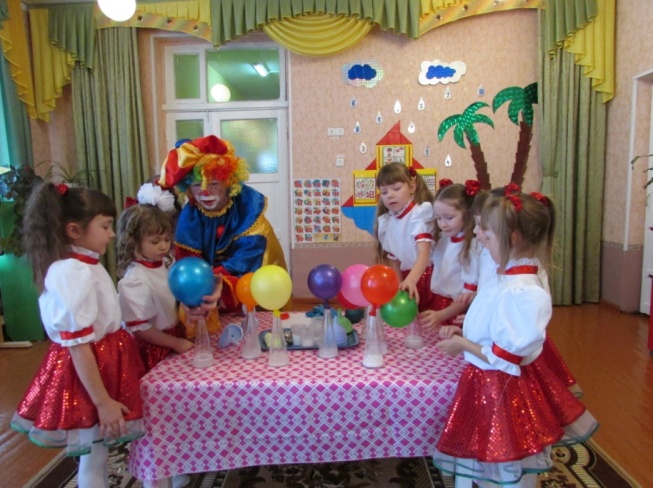 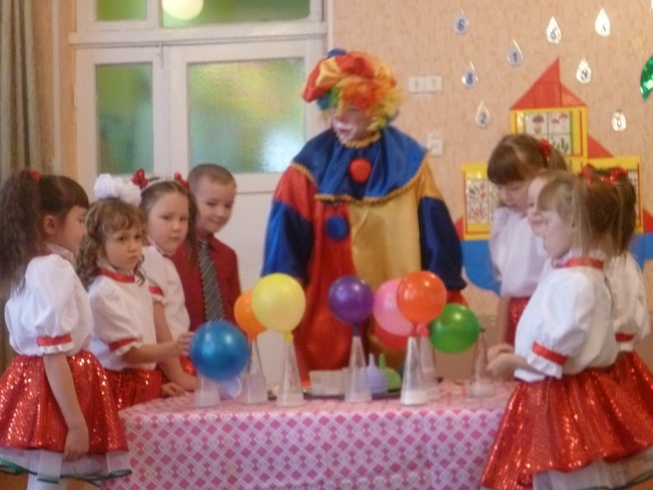 Дети выполняют задание с помощью клоуна БимаБим:  - А сейчас я предлагаю поиграть в игру, которая называется «Волшебный шарик». Мы все встанем в круг и будем передавать шарик друг другу и рассказывать всё, что узнали сегодня о воздухе.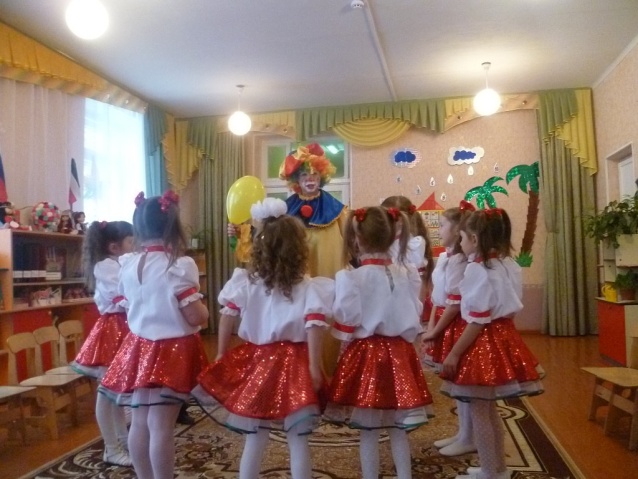 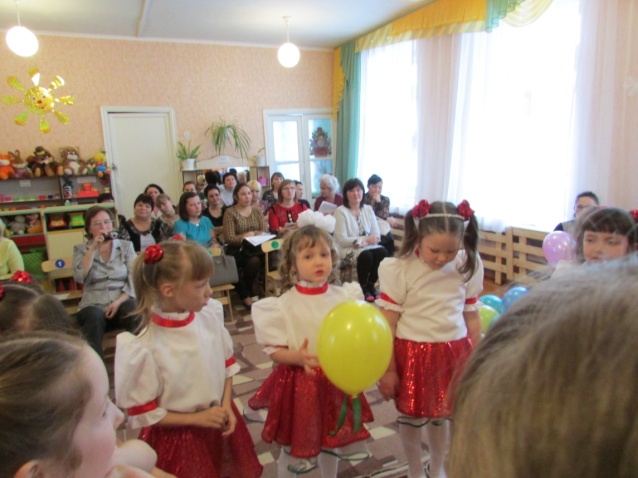 Бим: - Молодцы! Ребята, мне с вами было так интересно, а вам понравилось со мной играть? Я вам дарю волшебные шарики. А какой же праздник без веселья? Предлагаю вам встать и спеть песню про воздушные шарики. Звучит песня в исполнении детей «Шарики воздушные»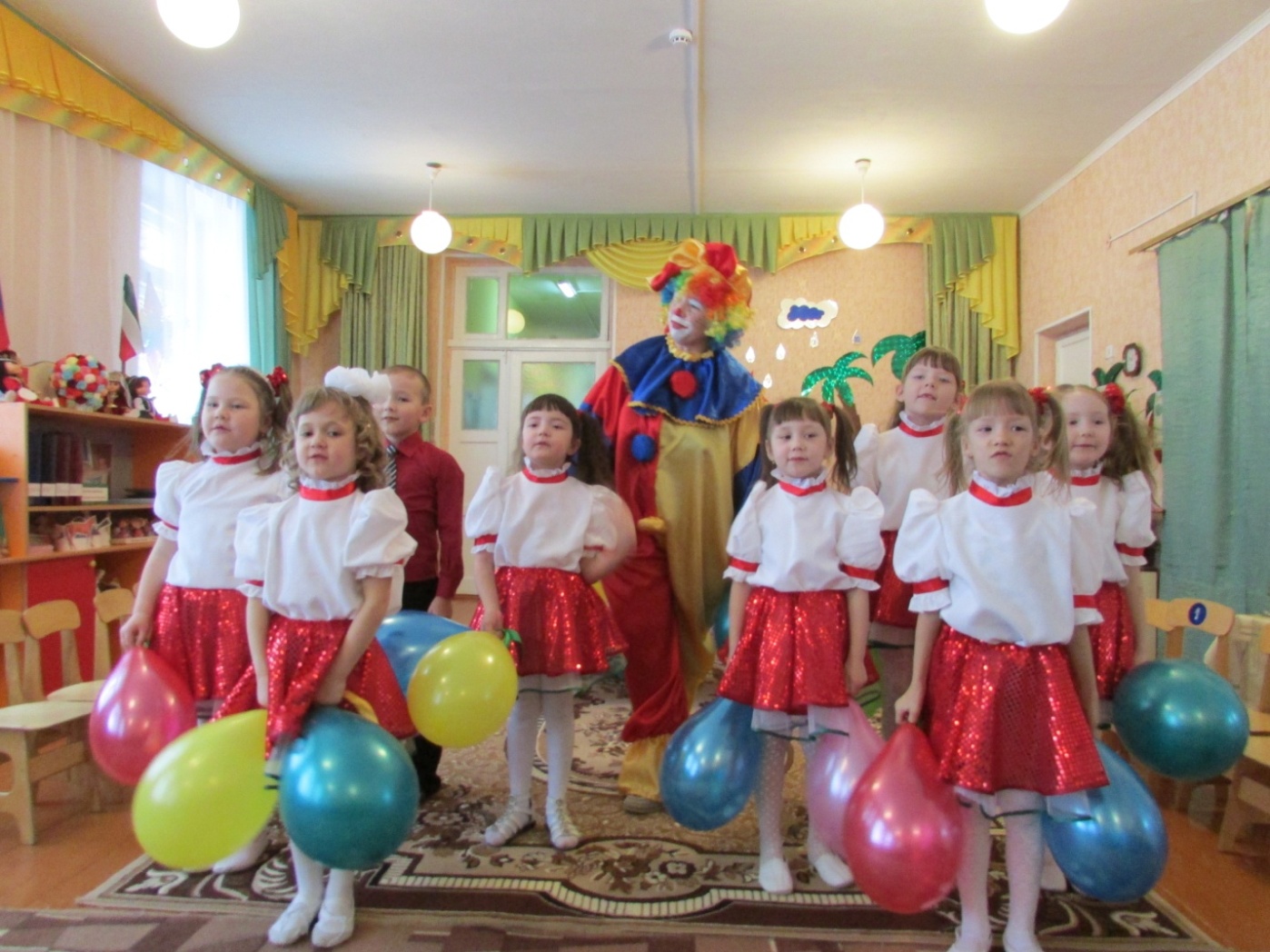 Шарики воздушные в небо улетят.
Шарики воздушные не вернуть назад.
Красный, желтый, голубой - радуги цвета.
Посмотри - над Землей, какая красота!
Посмотри - над Землей, какая красота!

Припев: Шарики воздушные,
Ветерку послушные,
Улетают шарики
В сказочную даль.
Шарики воздушные
Словно птицы, кружатся!
Расставаться, шарики,
С вами очень жаль!
Расставаться с вами очень жаль!

2. Шарики воздушные выпустим из рук,
Шарики воздушные разлетятся вдруг...
Люди улыбаются, глядя в небеса.
Дарят всем шарики детства чудеса!
Дарят всем шарики детства чудеса!

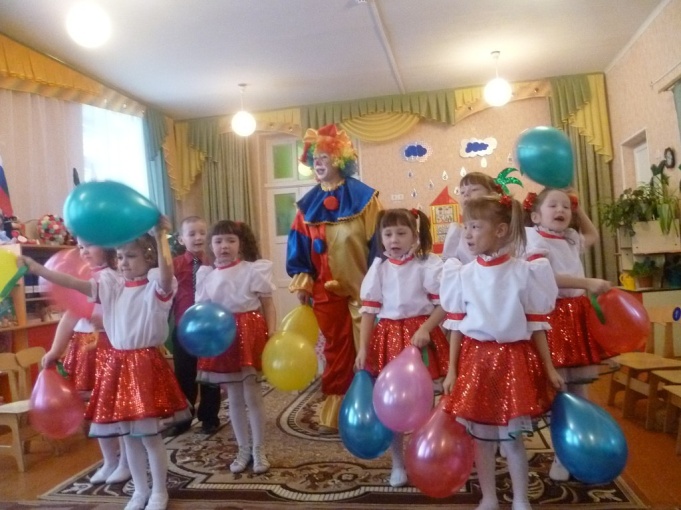 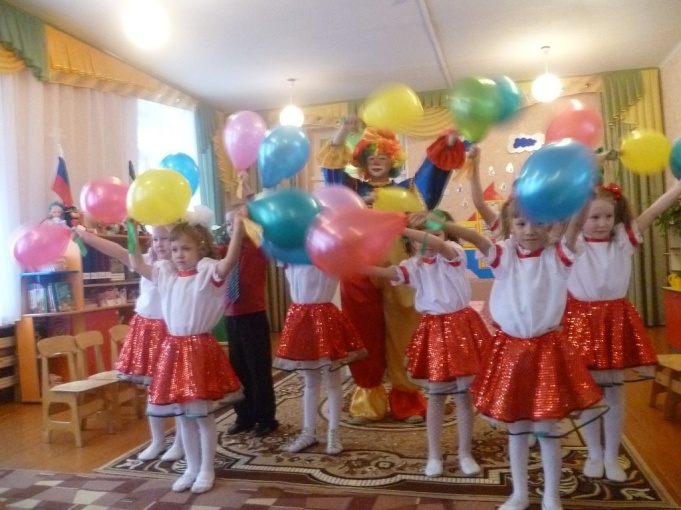 Результаты  опытов подтвердили о том, что воздушный шарик не только украшение для праздника, но прекрасный материал для исследования. А исследования помогают детям узнать о свойствах окружающего нас мира.